 Ökumenischer Lebendiger Adventskalender 2023 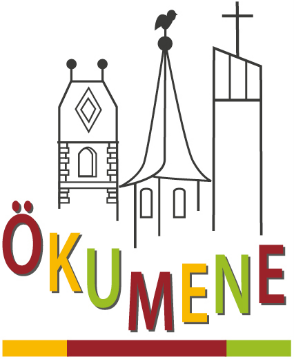  Alles findet im Freien statt – bitte warm anziehen !!!!  Wir beginnen um 18.00 Uhr bei den jeweiligen Gastgebern! 
 Dauer ca. 20 min. Zu Beginn singen wir:1. Macht hoch die Tür, die Tor macht weit; / es kommt der Herr der Herrlichkeit, / ein König aller Königreich, / ein Heiland aller Welt zugleich, / der Heil und Leben mit sich bringt; / der halben jauchzt, mit Freuden singt: / Gelobet sei mein Gott, / mein Schöpfer reich von Rat. 2. Er ist gerecht, ein Helfer wert; / Sanftmütigkeit ist sein Gefährt, / sein Königskron ist Heiligkeit, / sein Zepter ist Barmherzigkeit; / all unsre Not zum End er bringt, / der halben jauchzt, mit Freuden singt: / Gelobet sei mein Gott, / mein Heiland groß von Tat Zum Schluss singen wir:  - Vorschlag -1.Stern über Bethlehem, zeig uns den Weg, führ uns zur Krippe hin, zeig wo sie steht, leuchte uns voran, bis wir dort sind, Stern über Bethlehem, führ uns zum Kind.
2.Stern über Bethlehem, nun bleibst du stehn und lässt uns alle das Wunder hier sehn, das da geschehen, was niemand gedacht, Stern über Bethlehem, in dieser Nacht.
Segen auf den Weg:    - ein Vorschlag - Der Herr segne uns und schenke uns einen langen Atem in dieser hektischen Zeit. / Er lasse uns die Ruhe finden, die wir brauchen, um ihm zu begegnen. /  Er schenke uns das Vertrauen, dass er wirklich kommt – zu uns – der Vater, der Sohn und der Heilige Geist. Amen.Bei heißem Tee oder Punsch ist dann noch Zeit für Begegnung. Bitte bringen Sie einen Becher mit.
Wir laden alle herzlich ein, die einen lebendigen Advent erleben wollen! Termine und Orte finden Sie auf der Rückseite. Gerne können Sie diesen Handzettel zur Einladung von Nachbarn und Freunden verwenden!   Unter der Liste ist Platz für einen Gruß.    Evangelisches Pfarramt Manzell, Tel. 41141        Katholisches Pfarramt St. Magnus, Tel. 9529990  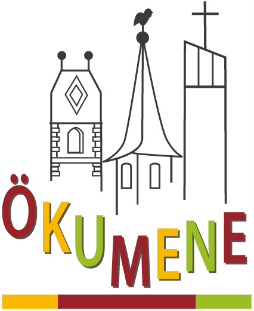  Ökumenischer Lebendiger Adventskalender 2023 TagDatumWerWoMo.01.12.2023Mo.04.12.2023Grundschule FischbachFischbach, Kapellenstr.Di.05.12.2023Jugendgruppe ManzellManzell, Linzgaustr. .53Mi.06.12.2023Do.07.12.2023Inter. Bibelschule BodenseehofFischbach, Ziegelstraße 15Fr.08.12.2023Beate Kuhn und Corinna HendrichFischbach, Mömpelgardweg 19Mo.11.12.2023Fam. WarthFischbach, Kapellenstr. 1Di.12.12.2023KGR St. Peter und PaulPfarrhaus Schnetzenhausen, Fährtwiesenstr. 4 Mi.13.12.2023Do.14.12.2023Fr.15.12.2023Kindergarten St.ChistophorusFischbach, Kindergarten St.Chistophorus, Kapellenstr. 55Mo.18.12.2023Fam. BurghardtFischbach, Spaltensteiner Str. 34Di.19.12.2023Grundschule SchnetzenhausenSchnetzenhausen, Manzellerstraße 23Mi.20.12.2023Do.21.12.2023Fr.22.12.2023